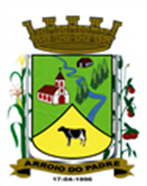 ESTADO DO RIO GRANDE DO SULMUNICÍPIO DE ARROIO DO PADREGABINETE DO PREFEITOMensagem 38/2016 ACâmara Municipal de VereadoresSenhor PresidenteSenhores Vereadores	Valho-me desta, para após cumprimentá-los encaminhar-lhes para apreciação o projeto de lei 38/2016.	O projeto de lei 38/2016, tem por finalidade alterar o valor do vale alimentação pago pelo município aos seus servidores, assim como também a contrapartida destes para com o programa.	Aproxima-se a data na qual completa em ano de vigência a última alteração (Lei Municipal nº 1.616, de 19 de maio de 2015) e entendemos assim cabível a alteração proposta.	Quero me despedir e ao fazê-lo, faço-o renovando considerações e peço aos Senhores tramitação em regime de urgência deste projeto de lei.	Atenciosamente.Arroio do Padre, 13 de abril de 2016. Leonir Aldrighi BaschiPrefeito MunicipalA/CRoni BuchweitzPresidente do Legislativo Arroio do Padre/RSESTADO DO RIO GRANDE DO SULMUNICÍPIO DE ARROIO DO PADREGABINETE DO PREFEITOPROJETO DE Nº 38 DE 13 DE ABRIL DE 2016.Dispõe sobre o vale alimentação a ser pago aos servidores públicos municipais.Art. 1º A presente Lei fixa novo valor do vale alimentação, a ser pago aos servidores públicos municipais, nos termos da Lei Municipal nº 1.036, de 23 de junho de 2010.Art. 2º O valor do vale alimentação será de R$ 250,00 (duzentos e cinquenta reais) e a participação do servidor mediante desconto em folha devidamente autorizado será de R$ 22,00 (vinte e dois reais) do valor vale alimentação.Art. 3º Fica revogada no ato de publicação desta Lei, a Lei Municipal nº 1.616, de 16 de maio de 2015.Art. 4º Esta Lei entra em vigor da data de sua publicação.Arroio do Padre, 13 de abril de 2016.Visto Técnico	Loutar Prieb                                                                                                                                                      Secretário de Administração, Planejamento                                                                                                                                                                                               Finanças, Gestão e TributosVisto legal:Brisa Villas BôasProcuradora Jurídica Leonir Aldrighi BaschiPrefeito Municipal